Stredná odborná škola Jána Antonína Baťu, Námestie SNP 5, Partizánske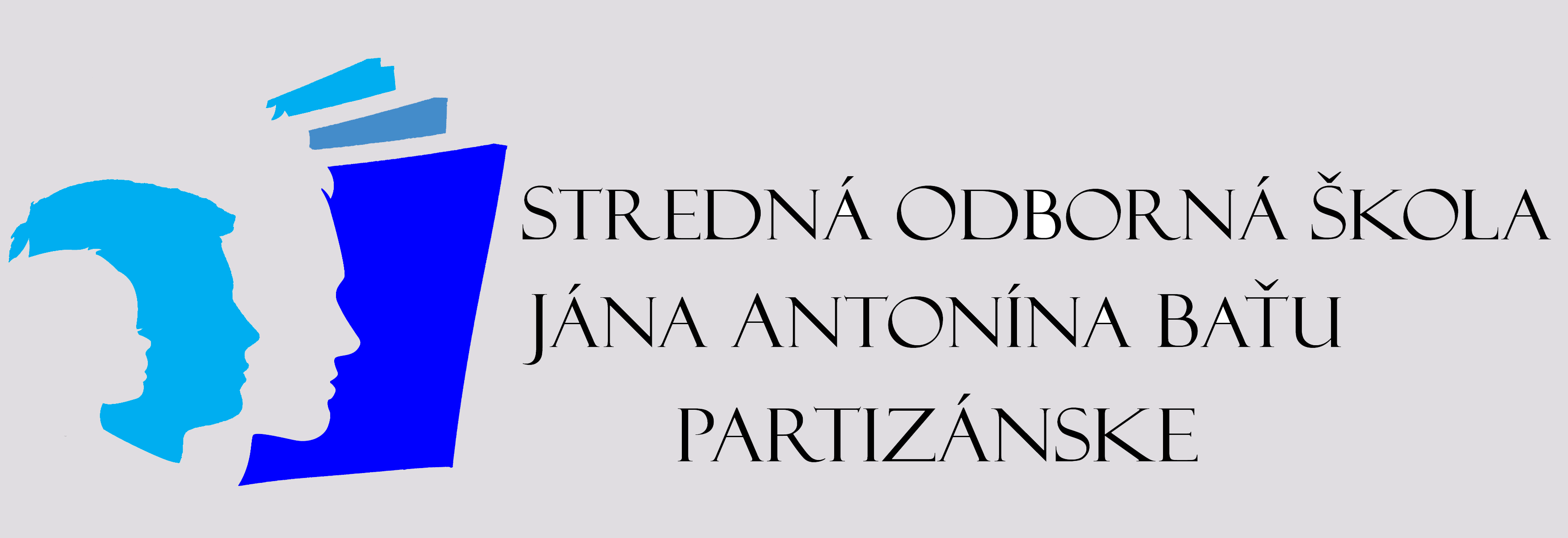 Námestie SNP 5, 958 01  PartizánskeP r i h l á š k a   n a externé štúdiumv učebnom odbore v školskom roku 2019/2020Úradne overenú kópiu maturitného vysvedčenia alebo úradne overený výučný list a fotokópiu vysvedčenia o ZS (podľa dosiahnutého stredoškolského vzdelania)  je potrebné doručiť spolu s touto prihláškou na adresu školy do 31. mája 2019.V súlade so zákonom č. 18/2018 Z. z. o ochrane osobných údajov a o zmene a doplnení niektorých zákonov dávam súhlas SOŠ Jána Antonína Baťu, Námestie SNP 5, Partizánske  na spracovávanie a uchovávanie osobných údajov uvedených v tejto prihláške na štúdium, a to za účelom vedenia evidencie, spracovávania študijnej agendy a štatistických hlásení.Tento súhlas so spracovaním svojich osobných údajov udeľujem na dobu môjho štúdia na uvedenej škole. Som si vedomý/á, že svoj súhlas so spracovaním mojich osobných údajov  môžem  odvolať, okrem prípadov, keď zákon č. 18/2018 Z. z. o ochrane osobných údajov a o zmene a doplnení niektorých zákonov ustanovuje inak.Svojím podpisom potvrdzujem, že moje osobné a identifikačné údaje, ktoré som poskytol/poskytla sa zhodujú so skutočnosťou, a že sú úplné, pravdivé a presné. V ........................................  dňa .......................                 Vlastnoručný podpis uchádzača: ..................................Údaje o uchádzačoviÚdaje o uchádzačoviÚdaje o uchádzačoviMenoPriezviskoDátum narodeniaDátum narodeniaRodné čísloMiesto narodeniaMiesto narodeniaNárodnosťŠtátne občianstvoŠtátne občianstvoTelefónE-mailE-mailAdresa trvalého pobytuAdresa trvalého pobytuUlica a čísloMestoPSČOkresNázov učebného odborudo ktorého sa uchádzač hlásiKód učebného odborudo ktorého sa uchádzač hlásiPotvrdenie o zdravotnej spôsobilostiPotvrdenie o zdravotnej spôsobilostiPotvrdzujem, že uchádzač o štúdium je zdravotne spôsobilý na výkon profesie v uvedenom učebnom odbore.Potvrdzujem, že uchádzač o štúdium je zdravotne spôsobilý na výkon profesie v uvedenom učebnom odbore.Potvrdzujem, že uchádzač o štúdium je zdravotne spôsobilý na výkon profesie v uvedenom učebnom odbore.Potvrdzujem, že uchádzač o štúdium je zdravotne spôsobilý na výkon profesie v uvedenom učebnom odbore.Potvrdzujem, že uchádzač o štúdium je zdravotne spôsobilý na výkon profesie v uvedenom učebnom odbore.PečiatkalekáraPodpis lekáraDoterajšie ukončené stredoškolské vzdelanieDoterajšie ukončené stredoškolské vzdelanieNázov školyŠtudijný (učebný) odbor